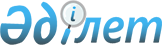 Об утверждении бюджета Зеленогайского сельского округа Тайыншинского района Северо-Казахстанской области на 2022 - 2024 годыРешение маслихата Тайыншинского района Северо-Казахстанской области от 28 декабря 2021 года № 121
      Сноска. Вводится в действие с 01.01.2022 в соответствии с пунктом 6 настоящего решения.
      В соответствии со статьями 9-1, 75 Бюджетного кодекса Республики Казахстан статьей 6 Закона Республики Казахстан "О местном государственном управлении и самоуправлении в Республике Казахстан",маслихат Тайыншинского района Северо-Казахстанской области РЕШИЛ:
      1. Утвердить бюджет Зеленогайского сельского округа Тайыншинского района Северо-Казахстанской области на 2022 - 2024 годы согласно приложениям 1, 2 и 3 соответственно, в том числе на 2022 год в следующих объемах:
      1) доходы – 26130 тысяч тенге:
      налоговые поступления - 4673 тысяч тенге;
      неналоговые поступления - 0 тысяч тенге;
      поступления от продажи основного капитала - 0 тысяч тенге;
      поступления трансфертов – 21457 тысяч тенге;
      2) затраты -26192,3 тысяч тенге;
      3) чистое бюджетное кредитование - 0 тысяч тенге:
      бюджетные кредиты - 0 тысяч тенге;
      погашение бюджетных кредитов - 0 тысяч тенге;
      4) сальдо по операциям с финансовыми активами - 0 тысяч тенге:
      приобретение финансовых активов - 0 тысяч тенге;
      поступления от продажи финансовых активов государства - 0 тысяч тенге;
      5) дефицит (профицит) бюджета – - 62,3 тысяч тенге;
      6) финансирование дефицита (использование профицита) бюджета – 62,3 тысяч тенге:
      поступление займов - 0 тысяч тенге;
      погашение займов - 0 тысяч тенге;
      используемые остатки бюджетных средств – 62,3 тысяч тенге.
      Сноска. Пункт 1 в редакции решения маслихата Тайыншинского района Северо-Казахстанской области от 25.11.2022 № 249 (вводится в действие с 01.01.2022).


      2. Установить, что доходы бюджета Зеленогайского сельского округа формируются в соответствии с Бюджетным кодексом Республики Казахстан за счет следующих налоговых поступлений:
      налога на имущество физических лиц по объектам обложения данным налогом, находящимся на территории сельского округа;
      земельного налога на земли населенных пунктов с физических и юридических лиц по земельным участкам, находящимся на территории села;
      налога на транспортные средства:
      с физических лиц, место жительства которых находится на территории села;
      с юридических лиц, место нахождения которых, указываемое в их учредительных документах, располагается на территории села;
      платы за пользование земельными участками.
      3. Учесть в бюджете Зеленогайского сельского округа на 2022 год поступление целевых текущих трансфертов из республиканского бюджета в бюджет Зеленогайского сельского округа в сумме 1404 тысяч тенге.
      4. Учесть в бюджете Зеленогайского сельского округа на 2022 год поступление целевых текущих трансфертов из районного бюджета в бюджет Зеленогайского сельского округа в сумме 7124 тысяч тенге.
      4-1. Предусмотреть в бюджете Зеленогайского сельского округа на 2022 год расходы за счет свободных остатков бюджетных средств, сложившихся на начало финансового года в сумме 62,3 тысяч тенге согласно приложению 4 к настоящему решению.
      Сноска. Решение дополнено пунктом 4-1 в соответствии с решением маслихата Тайыншинского района Северо-Казахстанской области от 25.11.2022 № 249 (вводится в действие с 01.01.2022).


      5. Установить бюджетную субвенцию, передаваемую из районного бюджета в бюджет Зеленогайского сельского округа на 2022 года в сумме 12929 тысяч тенге.
      6. Настоящее решение вводится в действие с 1 января 2022 года. Бюджет Зеленогайского сельского округа Тайыншинского района Северо-Казахстанской области на 2022 год
      Сноска. Приложение 1 в редакции решения маслихата Тайыншинского района Северо-Казахстанской области от 25.11.2022 № 249 (вводится в действие с 01.01.2022). Бюджет Зеленогайского сельского округа Тайыншинского района Северо-Казахстанской области на 2023 год Бюджет Зеленогайского сельского округа Тайыншинского района Северо-Казахстанской области на 2024 год Направление свободных остатков бюджетных средств, сложившихся на 1 января 2022 года
      Сноска. Решение дополнено приложением 4 в соответствии с решением маслихата Тайыншинского района Северо-Казахстанской области от 25.11.2022 № 249 (вводится в действие с 01.01.2022).
					© 2012. РГП на ПХВ «Институт законодательства и правовой информации Республики Казахстан» Министерства юстиции Республики Казахстан
				
      Секретарь маслихатаТайыншинского районаСеверо-Казахстанской области 

С. Бекшенов
Приложение 1к решению маслихатаТайыншинского районаСеверо-Казахстанской областиот 28 декабря 2021 года№ 121
Категория
Категория
Категория
Категория
Наименование
Сумма, тысяч тенге
Класс
Класс
Класс
Наименование
Сумма, тысяч тенге
Подкласс
Наименование
Сумма, тысяч тенге
1) Доходы
26130
1
Налоговые поступления
4673
04
04
Hалоги на собственность
4673
1
Hалоги на имущество
59
3
Земельный налог
280
4
Hалог на транспортные средства
3989
05
05
Внутренние налоги на товары, работы и услуги
345
3
Поступление за использование природных и других ресурсов
345
4
Поступления трансфертов 
21457
02
02
Трансферты из вышестоящих органов государственного управления
21457
3
Трансферты из районного (города областного значения) бюджета
21457
Функциональная группа
Функциональная группа
Функциональная группа
Функциональная группа
Наименование
Сумма, тысяч тенге
Функциональная подгруппа
Функциональная подгруппа
Функциональная подгруппа
Наименование
Сумма, тысяч тенге
Администратор бюджетных программ
Администратор бюджетных программ
Администратор бюджетных программ
Наименование
Сумма, тысяч тенге
Программа
Наименование
Сумма, тысяч тенге
2) Затраты
26192,3
01
Государственные услуги общего характера
20644,7
1
Представительные, исполнительные и другие органы, выполняющие общие функции государственного управления
20644,7
124
Аппарат акима города районного значения, села, поселка, сельского округа
20644,7
001
Услуги по обеспечению деятельности акима города районного значения, села, поселка, сельского округа
20644,7
07
Жилищно-коммунальное хозяйство
3876,2
3
Благоустройство населенных пунктов
3876,2
124
Аппарат акима города районного значения, села, поселка, сельского округа
3876,2
008
Освещение улиц в населенных пунктах
1674
009
Обеспечение санитарии населенных пунктов
0
011
Благоустройство и озеленение населенных пунктов
2202,2
08
Культура, спорт, туризм и информационное пространство
1324
1
Культура, спорт, туризм и информационное пространство
1324
124
Аппарат акима города районного значения, села, поселка, сельского округа
1324
006
Поддержка культурно-досуговой работы на местном уровне
1324
12
Транспорт и коммуникации
348,2
1
Транспорт и коммуникации
348,2
124
Аппарат акима города районного значения, села, поселка, сельского округа
348,2
013
Обеспечение функционирования автомобильных дорог в городах районного значения, селах, поселках, сельских округах
348,2
3) Чистое бюджетное кредитование
0
Бюджетные кредиты
0
Категория
Категория
Категория
Категория
Наименование
Сумма, тысяч тенге
Класс
Класс
Класс
Наименование
Сумма, тысяч тенге
Подкласс
Наименование
Сумма, тысяч тенге
5
Погашение бюджетных кредитов
0
01
01
Погашение бюджетных кредитов
0
Функциональная группа
Функциональная группа
Функциональная группа
Функциональная группа
Наименование
Сумма, тысяч тенге
Функциональная подгруппа
Функциональная подгруппа
Функциональная подгруппа
Наименование
Сумма, тысяч тенге
Администратор бюджетных программ
Администратор бюджетных программ
Наименование
Сумма, тысяч тенге
Программа
Наименование
Сумма, тысяч тенге
4) Сальдо по операциям с финансовыми активами
0
Категория
Категория
Категория
Категория
Наименование
Сумма, тысяч тенге
Класс
Класс
Класс
Наименование
Сумма, тысяч тенге
Подкласс
Наименование
Сумма, тысяч тенге
6
Поступления от продажи финансовых активов государства
0
01
01
Поступления от продажи финансовых активов государства
0
5) Дефицит (профицит) бюджета
-62,3
6) Финансирование дефицита (использование профицита) бюджета
62,3
7
Поступления займов
0
Функциональная группа
Функциональная группа
Функциональная группа
Функциональная группа
Наименование
Сумма, тысяч тенге
Функциональная подгруппа
Функциональная подгруппа
Функциональная подгруппа
Наименование
Сумма, тысяч тенге
Администратор бюджетных программ
Администратор бюджетных программ
Наименование
Сумма, тысяч тенге
Программа
Наименование
Сумма, тысяч тенге
14
Обслуживание долга
0
1
Обслуживание долга
0
16
Погашение займов
0
1
Погашения займов
0
Категория
Категория
Категория
Категория
Наименование
Сумма, тысяч тенге
Класс
Класс
Класс
Наименование
Сумма, тысяч тенге
Подкласс
Наименование
Сумма, тысяч тенге
8
Используемые остатки бюджетных средств
62,3
01
01
Остатки бюджетных средств
62,3
1
Свободные остатки бюджетных средств
62,3Приложение 2к решению маслихатаТайыншинского районаСеверо-Казахстанской областиот 28 декабря 2021 года№ 121
Категория
Категория
Категория
Категория
Категория
Наименование
Сумма, тысяч тенге
Класс
Класс
Класс
Класс
Наименование
Сумма, тысяч тенге
Подкласс
Наименование
Сумма, тысяч тенге
1) Доходы
17933
1
Налоговые поступления
4907
04
04
04
Hалоги на собственность
4907
1
Hалоги на имущество
62
3
Земельный налог
294
4
Hалог на транспортные средства
4189
05
05
05
Внутренние налоги на товары, работы и услуги
362
3
Поступление за использование природных и других ресурсов
362
4
Поступления трансфертов
13026
02
02
02
Трансферты из вышестоящих органов государственного управления
13026
3
Трансферты из районного (города областного значения) бюджета
13026
Функциональная группа
Функциональная группа
Функциональная группа
Функциональная группа
Функциональная группа
Наименование
Сумма, тысяч тенге
Функциональная подгруппа
Функциональная подгруппа
Функциональная подгруппа
Функциональная подгруппа
Наименование
Сумма, тысяч тенге
Администратор бюджетных программ
Администратор бюджетных программ
Администратор бюджетных программ
Администратор бюджетных программ
Наименование
Сумма, тысяч тенге
Программа
Наименование
Сумма, тысяч тенге
2) Затраты
17933
01
Государственные услуги общего характера
12819
1
Представительные, исполнительные и другие органы, выполняющие общие функции государственного управления
12819
124
124
Аппарат акима города районного значения, села, поселка, сельского округа
12819
001
Услуги по обеспечению деятельности акима города районного значения, села, поселка, сельского округа
12819
07
Жилищно-коммунальное хозяйство
4074
3
Благоустройство населенных пунктов
4074
124
124
Аппарат акима города районного значения, села, поселка, сельского округа
4074
008
Освещение улиц в населенных пунктах
1758
009
Обеспечение санитарии населенных пунктов
28
011
Благоустройство и озеленение населенных пунктов 
2288
08
Культура, спорт, туризм и информационное пространство
672
1
Деятельность в области культуры
672
124
124
Аппарат акима города районного значения, села, поселка, сельского округа
672
006
Поддержка культурно-досуговой работы на местном уровне
672
12
Транспорт и коммуникации
368
1
Автомобильный транспорт
368
124
124
Аппарат акима города районного значения, села, поселка, сельского округа
368
013
Обеспечение функционирования автомобильных дорог в городах районного значения, селах, поселках, сельских округах
368
3) Чистое бюджетное кредитование
0
Бюджетные кредиты
0
Категория
Категория
Категория
Категория
Категория
Наименование
Сумма, тысяч тенге
Класс
Класс
Класс
Класс
Наименование
Сумма, тысяч тенге
Подкласс
Подкласс
Наименование
Сумма, тысяч тенге
5
Погашение бюджетных кредитов
0
01
01
Погашение бюджетных кредитов
0
Функциональная группа
Функциональная группа
Функциональная группа
Функциональная группа
Функциональная группа
Наименование
Функциональная подгруппа
Функциональная подгруппа
Функциональная подгруппа
Функциональная подгруппа
Наименование
Администратор бюджетных программ
Администратор бюджетных программ
Администратор бюджетных программ
Наименование
Программа
Наименование
4) Сальдо по операциям с финансовыми активами
0
Категория
Категория
Категория
Категория
Категория
Наименование
Класс
Класс
Класс
Класс
Наименование
Подкласс
Подкласс
Наименование
6
Поступления от продажи финансовых активов государства
0
01
01
Поступления от продажи финансовых активов государства
0
5) Дефицит (профицит) бюджета
0
6) Финансирование дефицита (использование профицита) бюджета
0
7
Поступления займов
0
Функциональная группа
Функциональная группа
Функциональная группа
Функциональная группа
Функциональная группа
Наименование
Сумма, тысяч тенге
Функциональная подгруппа
Функциональная подгруппа
Функциональная подгруппа
Функциональная подгруппа
Наименование
Сумма, тысяч тенге
Администратор бюджетных программ
Администратор бюджетных программ
Администратор бюджетных программ
Наименование
Сумма, тысяч тенге
Программа
Наименование
Сумма, тысяч тенге
14
Обслуживание долга
0
1
Обслуживание долга
0
16
Погашение займов
0
1
Погашения займов
0
Категория
Категория
Категория
Категория
Категория
Наименование
Сумма, тысяч тенге
Класс
Класс
Класс
Класс
Наименование
Сумма, тысяч тенге
Подкласс
Наименование
Сумма, тысяч тенге
8
Используемые остатки бюджетных средств
0
01
01
01
Остатки бюджетных средств
0
1
Свободные остатки бюджетных средств
0Приложение 3к решению маслихатаТайыншинского районаСеверо-Казахстанской областиот 28 декабря 2021 года№ 121
Категория
Категория
Категория
Категория
Категория
Наименование
Сумма, тысяч тенге
Класс
Класс
Класс
Класс
Наименование
Сумма, тысяч тенге
Подкласс
Наименование
Сумма, тысяч тенге
1) Доходы
18247
1
Налоговые поступления
5153
04
04
04
Hалоги на собственность
5153
1
Hалоги на имущество
65
3
Земельный налог
309
4
Hалог на транспортные средства
4399
05
05
05
Внутренние налоги на товары, работы и услуги
380
3
Поступление за использование природных и других ресурсов
380
4
Поступления трансфертов
13095
02
02
02
Трансферты из вышестоящих органов государственного управления
13095
3
Трансферты из районного (города областного значения) бюджета
13095
Функциональная группа
Функциональная группа
Функциональная группа
Функциональная группа
Функциональная группа
Наименование
Сумма, тысяч тенге
Функциональная подгруппа
Функциональная подгруппа
Функциональная подгруппа
Функциональная подгруппа
Наименование
Сумма, тысяч тенге
Администратор бюджетных программ
Администратор бюджетных программ
Администратор бюджетных программ
Администратор бюджетных программ
Наименование
Сумма, тысяч тенге
Программа
Наименование
Сумма, тысяч тенге
2) Затраты
18247
01
Государственные услуги общего характера
12913
1
Представительные, исполнительные и другие органы, выполняющие общие функции государственного управления
12913
124
124
Аппарат акима города районного значения, села, поселка, сельского округа
12913
001
Услуги по обеспечению деятельности акима города районного значения, села, поселка, сельского округа
12913
07
Жилищно-коммунальное хозяйство
4276
3
Благоустройство населенных пунктов
4276
124
124
Аппарат акима города районного значения, села, поселка, сельского округа
4276
008
Освещение улиц в населенных пунктах
1845
009
Обеспечение санитарии населенных пунктов
29
011
Благоустройство и озеленение населенных пунктов 
2402
08
Культура, спорт, туризм и информационное пространство
672
1
Деятельность в области культуры
672
124
124
Аппарат акима города районного значения, села, поселка, сельского округа
672
006
Поддержка культурно-досуговой работы на местном уровне
672
12
Транспорт и коммуникации
386
1
Автомобильный транспорт
386
124
124
Аппарат акима города районного значения, села, поселка, сельского округа
386
013
Обеспечение функционирования автомобильных дорог в городах районного значения, селах, поселках, сельских округах
386
3) Чистое бюджетное кредитование
0
Бюджетные кредиты
0
Категория
Категория
Категория
Категория
Категория
Наименование
Сумма, тысяч тенге
Класс
Класс
Класс
Класс
Наименование
Сумма, тысяч тенге
Подкласс
Подкласс
Наименование
Сумма, тысяч тенге
5
Погашение бюджетных кредитов
0
01
01
Погашение бюджетных кредитов
0
Функциональная группа
Функциональная группа
Функциональная группа
Функциональная группа
Функциональная группа
Наименование
Функциональная подгруппа
Функциональная подгруппа
Функциональная подгруппа
Функциональная подгруппа
Наименование
Администратор бюджетных программ
Администратор бюджетных программ
Администратор бюджетных программ
Наименование
Программа
Наименование
4) Сальдо по операциям с финансовыми активами
0
Категория
Категория
Категория
Категория
Категория
Наименование
Класс
Класс
Класс
Класс
Наименование
Подкласс
Подкласс
Наименование
6
Поступления от продажи финансовых активов государства
0
01
01
Поступления от продажи финансовых активов государства
0
5) Дефицит (профицит) бюджета
0
6) Финансирование дефицита (использование профицита) бюджета
0
7
Поступления займов
0
Функциональная группа
Функциональная группа
Функциональная группа
Функциональная группа
Функциональная группа
Наименование
Сумма, тысяч тенге
Функциональная подгруппа
Функциональная подгруппа
Функциональная подгруппа
Функциональная подгруппа
Наименование
Сумма, тысяч тенге
Администратор бюджетных программ
Администратор бюджетных программ
Администратор бюджетных программ
Наименование
Сумма, тысяч тенге
Программа
Наименование
Сумма, тысяч тенге
14
Обслуживание долга
0
1
Обслуживание долга
0
16
Погашение займов
0
1
Погашения займов
0
Категория
Категория
Категория
Категория
Категория
Наименование
Сумма, тысяч тенге
Класс
Класс
Класс
Класс
Наименование
Сумма, тысяч тенге
Подкласс
Наименование
Сумма, тысяч тенге
8
Используемые остатки бюджетных средств
0
01
01
01
Остатки бюджетных средств
0
1
Свободные остатки бюджетных средств
0Приложение 4к решению маслихатаТайыншинского районаСеверо-Казахстанской областиот 28 декабря 2021 года № 121
Категория 
Категория 
Категория 
Категория 
Категория 
Наименование
Сумма, тысяч тенге
Класс
Класс
Класс
Наименование
Сумма, тысяч тенге
Подкласс 
Наименование
Сумма, тысяч тенге
1) Доходы
62,3
8
8
Используемые остатки бюджетных средств
62,3
01
01
Остатки бюджетных средств
62,3
1
Свободные остатки бюджетных средств
62,3
Функциональная группа
Функциональная группа
Функциональная группа
Функциональная группа
Функциональная группа
Наименование
Сумма, тысяч тенге
Администратор бюджетных программ
Администратор бюджетных программ
Наименование
Сумма, тысяч тенге
Программа
Наименование
Сумма, тысяч тенге
2) Затраты
62,3
01
Государственные услуги общего характера
62,3
1
1
Представительные, исполнительные и другие органы, выполняющие общие функции государственного управления
62,3
124
Аппарат акима города районного значения, села, поселка, сельского округа
62,3
001
Услуги по обеспечению деятельности акима города районного значения, села, поселка, сельского округа
62,3